10:00 am	Application Z18-16 a request for a conditional use permit filed by Jason Phillips seeking approval to establish a single family residence.11:00 am	Application Z18-17 a request for a conditional use permit filed by Rick and Linda Pollard seeking approval to establish a single family residence.12:00 pm	Recess for lunch1:00 pm 	Application Z18-15 a request for a conditional use permit filed by DeRuyter Properties, L.P. seeking to establish a six space RV employee housing park.2:00 pm	Administrative matters: sign decisions, minutes, and set May meeting. 3:00 pm	Adjourn Any person in need of special accommodations to participate in the above-noticed meeting should contact the planning and zoning office at least seven days prior to the meeting. Copies of all materials for proposed projects are available for review in the planning and zoning office. For additional information, please contact planning staff at 208-495-2095 ext. 2, Owyhee County Annex Building, 17069 Basey St., Murphy, Idaho 83650.AGENDA OWYHEE COUNTY PLANNING & ZONING 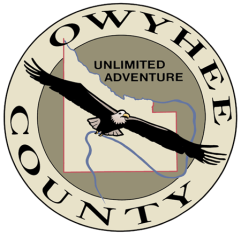 April 25, 2018
Connie Brandau – Chair  
Scott Jensen – Vice ChairChad Nettleton – Commissioner Bob Thomas – CommissionerRich Curtis – Commissioner 17069 Basey St., Murphy, ID 83650